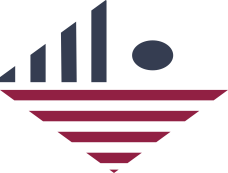 VELİ/VASİLER İÇİN BİLGİLENDİRİLMİŞ GÖNÜLLÜ OLUR FORMU(Araştırmadaki katılımcıların, 18 yaş altındaki çocuklar, ergenler ya da onay verme kapasitesi bulunmayan yetişkinlerin olduğu çalışmalarda bu örnek formu etik komisyona sunmak ve çalışmada kullanmak zorunludur.)Sayın Veli/Vasi, Kilis 7 Aralık Üniversitesi Etik Komisyonu’ndan ……………….. tarih / ………….. sayı ile izin alınan* ve ………….…………………………………………………………………………………………………………………………………….. tarafından yürütülen “…………………………………………..………………………….……………………………………………………………………………………………..…..” başlıklı araştırma için izninize ihtiyaç duymaktayız. Bu çalışmaya katılmak tamamen gönüllülük esasına dayanmaktadır. Çalışmaya katılmama veya katıldıktan sonra herhangi bir anda çalışmadan çıkma hakkına sahipsiniz. Bu çalışmaya katılmanız için sizden herhangi bir ücret istenmeyecektir. Çalışmaya katıldığınız için size bir ödeme yapılmayacaktır. Çalışmadan elde edilecek bilgiler tamamen araştırma amacı ile kullanılacak olup kişisel bilgileriniz gizli tutulacaktır.  *Kilis 7 Aralık Üniversitesi Etik Komisyon izini alındıktan sonra doldurularak kullanılacaktır. Tablo katılımcıların anlayabileceği biçimde, akademik dil kullanılmadan yazılacaktır. VELİ/VASİ BEYANIYukarıda ayrıntıları belirtilen ve veli/vasi olarak tarafıma aktarılan bu araştırma ile ilgili yapılan tüm bilgilendirmeleri ayrıntılarıyla anlamış bulunmaktayım. Gerek araştırma yürütülürken gerekse yayımlandığında katılımcı ve veli/vasi kimliğinin gizli tutulacağı konusunda güvence aldım. Ayrıca araştırma sonuçlarının eğitim ve bilimsel amaçlarla kullanımı sırasında kişisel bilgilerin dikkatle korunacağı konusunda bana yeterli güven verildi. Araştırma için yapılacak harcamalarla ilgili herhangi bir parasal sorumluluk altına girmiyorum ve bana herhangi bir ödeme de yapılamayacaktır. Araştırmanın yürütülmesi sırasında herhangi bir sebep göstermeden iznimi çekilebilirim. Bu şartlar altında velayetim/vesayetim altındaki aşağıda adı soyadı yazılı katılımcının araştırmaya katılmasına izin veriyorum. Bu formun bir kopyası bana verilecektir.Araştırma Yürütücüsü (Tez çalışmalarında Danışman tarafından imzalanacaktır.)KatılımcıAraştırmanın AdıAraştırmanın AmacıAraştırmanın YöntemiAraştırmanın Nedeni(  ) Bilimsel araştırma(  ) Tez çalışması(  ) Bilimsel araştırma(  ) Tez çalışmasıAraştırmanın Öngörülen Süresi (Başlama ve Bitiş Tarihi)Araştırmaya Katılması Beklenen Katılımcı/Gönüllü SayısıAraştırmanın Yapılacağı Yerler Görüntü ve/veya ses kaydı alınacak mı?                Evet                           HayırAdı ve SoyadıTarih ve İmzaAdres ve TelefonuAdı ve SoyadıTarih ve İmzaAdres ve Telefonu